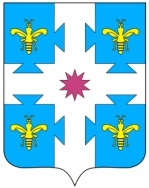 18 ЗАСЕДАНИЕ 7 СОЗЫВАВ соответствии с Федеральным законом от 06.10.2003 №131-ФЗ «Об общих принципах организации местного самоуправления в Российской Федерации» Собрание депутатов Козловского района Чувашской Республики РЕШИЛО:Внести в решение Собрания депутатов Козловского района от 29.03.2021 №5/53 «Об утверждении Положения об Общественном совете Козловского района Чувашской Республики» следующее изменение:1. В пункте 4.4. Положения об Общественном совете Козловского района Чувашской Республики слова «15 человек» заменить словами «11 человек».2. Настоящее решение вступает в силу после его официального опубликования. Глава Козловского района Чувашской Республики 							            В.Н. ШмелевУтверждено решением Собрания депутатов Козловского района Чувашской Республики от 24.11.2021 № 9/104 ПОЛОЖЕНИЕоб Общественном совете Козловского района Чувашской Республики1. Общие положения.1.1. Общественный совет Козловского района Чувашской Республики (далее - Общественный совет) является постоянно действующим коллегиальным совещательным органом, созданным на уровне Козловского района, обеспечивающим взаимодействие граждан, проживающих на территории Козловского района, и некоммерческих организаций, осуществляющих свою деятельность на территории Козловского района, с органами местного самоуправления Козловского района.1.2. Общественный совет осуществляет свою деятельность в соответствии с Конституцией Российской Федерации, федеральными законами и иными нормативными правовыми актами Российской Федерации, Конституцией Чувашской Республики, законами и нормативными правовыми актами Чувашской Республики, Уставом Козловского района Чувашской Республики, иными нормативными правовыми актами Козловского района, настоящим Положением.1.3. В соответствии с Федеральным законом от 21 июля 2014 г. № 212-ФЗ «Об основах общественного контроля в Российской Федерации» (далее - Федеральный закон) и Законом Чувашской Республики от 29 декабря 2015 г. № 86 «Об общественном контроле в Чувашской Республике» (далее - Закон Чувашской Республики) Общественный совет является субъектом общественного контроля.1.4. Общественный совет не обладает правами юридического лица. Члены Общественного совета исполняют свои обязанности на общественных началах.1.5. Деятельность Общественного совета основывается на принципах открытости, свободного обсуждения и коллективного решения совместных вопросов.2. Цели и задачи Общественного совета.2.1. Целями деятельности Общественного совета являются:1) создание условий для обеспечения взаимодействия органов местного самоуправления Козловского района с жителями, общественными объединениями и иными некоммерческими организациями, действующих на территории Козловского района, в решении наиболее важных вопросов экономического, социального и культурного развития Козловского района;2) реализация гражданских инициатив, направленных на защиту прав и свобод человека и гражданина прав и законных интересов общественных объединений, иных некоммерческих организаций, действующих на территории Козловского района;3) обеспечение прозрачности и открытости деятельности органов местного самоуправления Козловского района;4) осуществление общественного контроля за деятельностью органов местного самоуправления Козловского района, муниципальных организаций, иных органов и организаций, осуществляющих в соответствии с законодательством Российской Федерации и Чувашской Республики отдельные публичные полномочия.2.2. Задачами Общественного совета являются:1) выдвижение и поддержка гражданских инициатив, направленных на реализацию прав и свобод, а также общественно значимых законных интересов граждан, общественных объединений и иных некоммерческих организаций, действующих на территории Козловского района;2) проведение общественных обсуждений и общественной экспертизы проектов муниципальных программ, социально значимых муниципальных правовых актов;3) привлечение граждан, общественных объединений и иных некоммерческих организаций, действующих на территории Козловского района, к осуществлению общественного контроля в формах, предусмотренных законодательством Российской Федерации и Чувашской Республики;4) выработка рекомендаций органам местного самоуправления Козловского района по наиболее важным вопросам экономического и социального развития Козловского района;5) оказание информационной, методологической и иной поддержки общественным объединениям и иным некоммерческим организациям, действующим на территории Козловского района;6) взаимодействие с Общественной палатой Чувашской Республики, общественными советами других муниципальных образований Чувашской Республики.3. Права и обязанности Общественного совета.3.1. В целях реализации задач, возложенных на Общественный совет настоящим Положением, Общественный совет вправе в установленном порядке:1) осуществлять сбор и обработку информации об инициативах граждан, проживающих на территории Козловского района, общественных объединений и иных некоммерческих организаций, действующих на территории Козловского района, по вопросам социально-экономического и общественного развития Козловского района;2) организовывать и проводить общественные обсуждения, общественные (публичные) слушания, форумы, семинары и «круглые столы» по актуальным вопросам социально-экономического, общественно-политического и культурного развития Козловского района;3) запрашивать в соответствии с законодательством Российской Федерации у органов государственной власти, органов местного самоуправления, государственных и муниципальных организаций, иных органов и организаций, осуществляющих в соответствии с федеральными законами отдельные публичные полномочия, необходимую для осуществления своей деятельности информацию, за исключением информации, содержащей сведения, составляющие государственную тайну, сведения о персональных данных, и информации, доступ к которой ограничен федеральными законами;4) вносить предложения в органы местного самоуправления Козловского района по вопросам социально-экономического и общественного развития Козловского района, а также по вопросам соблюдения прав, свобод, общественно значимых законных интересов граждан, общественных объединений и иных некоммерческих организаций, действующих на территории Козловского района;5) приглашать представителей органов местного самоуправления Козловского района на заседания Общественного совета;6) направлять членов Общественного совета для участия в работе органов местного самоуправления Козловского района (по согласованию);7) направлять членов Общественного совета для участия в работе Общественной палаты Чувашской Республики (по согласованию);8) взаимодействовать с органами местного самоуправления Козловского района, с Общественной палатой Чувашской Республики, с общественными объединениями и иными некоммерческими организациями, действующими на территории Козловского района;9) осуществлять общественный контроль в формах общественного мониторинга, общественной проверки, общественной экспертизы, в иных формах не противоречащих Федеральному закону и Закону Чувашской Республики;10) пользоваться иными правами, предусмотренными законодательством Российской Федерации.3.2. Общественный совет при осуществлении своей деятельности обязан:1) соблюдать законодательство Российской Федерации и Чувашской Республики;2) соблюдать установленные федеральными законами ограничения, связанные с деятельностью государственных органов и органов местного самоуправления;3) нс создавать препятствий законной деятельности органов государственной власти, органов местного самоуправления Козловского района, государственных и муниципальных организаций, иных органов и организаций, осуществляющих в соответствии с федеральными законами отдельные публичные полномочия;4) соблюдать конфиденциальность полученной в ходе осуществления общественного контроля информации, если ее распространение ограничено федеральными законами;5) информировать граждан, проживающих на территории Козловского района, общественные объединения и иные некоммерческие организации, действующие на территории Козловского района, о результатах своей деятельности в средствах массовой информации;6) подготавливать и утверждать на заседании Общественного совета ежегодный доклад о результатах своей деятельности и направлять его в органы местного самоуправления Козловского района, в Общественную палату Чувашской Республики и в средства массовой информации;7) нести иные обязанности, предусмотренные законодательством Российской Федерации.4. Порядок формирования Общественного совета.4.1. Общественный совет формируется на основе участия в его деятельности представителей Общественной палаты Чувашской Республики, общественных объединений и иных некоммерческих организаций, действующих на территории Козловского района, а также активных граждан, проживающих на территории Козловского района.4.2. Кандидатуры в состав Общественного совета должны соответствовать следующим требованиям, включая:а) гражданство Российской Федерации и возраст от 21 года;б) опыт работы в сфере полномочий органов местного самоуправления Козловского района от 1 года.4.3. В состав Общественного совета не могут входить лица, замещающие государственные должности Российской Федерации, государственные должности Чувашской Республики, государственные должности других субъектов Российской Федерации, должности государственной службы Российской Федерации, должности государственной гражданской службы Чувашской Республики, должности государственной гражданской службы других субъектов Российской Федерации, и лица, замещающие муниципальные должности и должности муниципальной службы, а также другие лица, которые в соответствии с Федеральным законом «Об Общественной палате Российской Федерации» и законом Чувашской Республики «Об Общественной палате Чувашской Республике» не могут быть членами Общественной палаты Российской Федерации, членами Общественной палаты Чувашской Республики.4.4. Количественный состав Общественного совета составляет 11 человек.Персональный состав Общественного совета утверждается решением Собрания депутатов Козловского района из числа кандидатов, предложенных равными долями главой Козловского района и главой администрации Козловского района, а также включает в себя представителя Общественной палаты Чувашской Республики.Глава Козловского района и глава администрации Козловского района вносят предложения по кандидатурам в состав Общественного совета путем направления соответствующего представления в Собрание депутатов Козловского района.4.5. В целях формирования состава Общественного совета на официальном сайте Козловского района Чувашской Республики размещается уведомление о начале процедуры формирования состава Общественного совета (далее - уведомление).4.6. Предложения от граждан, общественных объединений и иных некоммерческих организаций, действующих на территории Козловского района, о кандидатурах в состав Общественного совета, соответствующих требованиям (далее - предложения), принимаются в течение 20 дней со дня размещения уведомления на официальном сайте Козловского района Чувашской Республики. В предложениях должны содержаться фамилия, имя, отчество кандидата, дата его рождения, контактный телефон, сведения о месте его работы, гражданстве, о соответствии требованиям, а также об отсутствии ограничений для вхождения в состав Общественного совета, иные сведения, в том числе об общественной деятельности кандидата. Вместе с предложением в орган местного самоуправления направляется письменное согласие кандидата в состав Общественного совета на обработку персональных данных, оформленное в соответствии с Федеральным законом «О персональных данных».4.7. Собрание депутатов Козловского района не позднее 10 дней со дня окончания приема предложений, а также на основании поступивших представлений главы Козловского района и главы администрации Козловского района, отбирает кандидатуры в состав Общественного совета с учетом всех требований и по согласованию с Советом Общественной палаты Чувашской Республики утверждает своим решением состав Общественного совета.4.8. Решение Собрание депутатов Козловского района об утверждении состава Общественного совета в течение 3 дней со дня его принятия размещается на официальном сайте Козловского района Чувашской Республики.4.9. Состав Общественного совета формируется сроком на три года.4.10. Не менее чем за 30 рабочих дней до истечения срока полномочий челнов Общественного совета Собрание депутатов Козловского района организует процедуру формирования нового состава Общественного совета.5. Организация деятельности общественного совета.5.1. Общественный совет состоит из председателя, заместителя председателя и членов Общественного совета.5.2. Председатель Общественного совета избирается членами Общественного совета из его состава открытым голосованием на первом заседании Общественного совета. Председатель Общественного совета считается избранным, если за него проголосовало более половины от общего числа членов Общественного совета. Решение об избрании председателя Общественного совета оформляется протоколом заседания Общественного советаВопрос об освобождении от обязанностей председателя Общественного совета рассматривается общественным советом по его личному заявлению или по инициативе более одной трети от общего числа членов Общественного совета. Решение считается принятым, если за него проголосовало более половины от общего числа членов Общественного совета.5.3. Избрание (освобождение от обязанностей) заместителя председателя Общественного совета осуществляется в порядке, установленном для избрания (освобождения от обязанностей) председателя Общественного совета.5.4. Прекращение членства в Общественном совете осуществляется на основании письменного заявления члена Общественного совет и соответствующего решения, принятого на заседании Общественного совета, а также в случае выявления обстоятельств, при которых лицо в соответствии с требованиями нс может являться членом Общественного совета.5.5. Рассмотрение вопросов, относящихся к деятельности Общественного совета, осуществляется на заседаниях Общественного совета, которые проводятся не реже одного раза в три месяца.5.6. К вопросам, рассматриваемым исключительно на заседаниях Общественного совета, относятся:избрание председателя и заместителя председателя общественного совета;принятие решения об осуществлении общественного контроля;рассмотрение и принятие итогового документа по результатам осуществления общественного контроля.5.7. Заседание Общественного совета считается правомочным, если на нем присутствует не менее половины от общего числа членов Общественного совета.5.8. Решения по рассматриваемым на заседаниях Общественного совета вопросам принимаются открытым голосованием простым большинством голосов присутствующих на заседании членов Общественного совета. Решения отражаются в протоколах заседаний Общественного совета, итоговых документах по результатам осуществления общественного контроля.Общественный совет вправе принимать решения без созыва заседания путем проведения заочного голосования, за исключением вопросов, рассматриваемых исключительно на заседаниях Общественного совета. Решение о проведении заочного голосования принимается председателем Общественного совета.При равенстве голосов право решающего голоса принадлежит председательствующему на заседании Общественного совета.Члены Общественного совета, несогласные с решением Общественного совета, могут изложить свое особое мнение, которое вносится в протокол заседания Общественного совета.5.9. В случае возникновения в рамках осуществления общественного контроля у члена Общественного совета личной заинтересованности, которая приводит или может привести к конфликту интересов, указанный член Общественного совета обязан проинформировать об этом Общественный совет в письменной форме в течение 5 дней со дня, когда ему стало известно о возникновении личной заинтересованности, которая приводит или может привести к конфликту интересов.Член Общественного совета не допускается к осуществлению общественного контроля при наличии конфликта интересов при осуществлении общественного контроля.5.10. Председатель Общественного совета:организует работу Общественного совета и председательствует на его заседаниях;вносит предложения по проектам документов и иным материалам для обсуждения на заседаниях Общественного совета;подписывает протоколы заседаний, итоговые документы по результатам осуществления общественного контроля и другие документы Общественного совета;утверждает план работы, повестку заседания Общественного совета;обеспечивает взаимодействие с органом исполнительной власти, другими органами государственной власти, органами местного самоуправления, государственными и муниципальными организациями, иными органами и организациями, осуществляющими в соответствии с федеральными законами отдельные публичные полномочия, по вопросам, относящимся к компетенции Общественного совета;принимает меры по предотвращению и (или) урегулированию конфликта интересов у членов Общественного совета, в том числе по досрочному прекращению полномочий члена Общественного совета, являющегося стороной конфликта интересов.В отсутствие председателя Общественного совета его обязанности исполняет заместитель председателя Общественного совета.5.11. Члены Общественного совета:участвуют в мероприятиях, проводимых Общественным советом, а также в подготовке материалов по рассматриваемым Общественным советом вопросам;обладают равными правами при обсуждении вопросов на заседаниях Общественного совета, при подготовке итоговых документов по результатам осуществления общественного контроля и голосовании;принимают участие в установленном порядке в приеме граждан, осуществляемом должностными лицами органов местного самоуправления Козловского района;принимают участие в разработке проектов нормативных правовых актов и иных юридически значимых документов, относящихся к сфере полномочий органов местного самоуправления Козловского района;обязаны лично участвовать в заседаниях Общественного совета и не вправе делегировать свои полномочия другим лицам.5.12. Решения Общественного совета носят рекомендательный характер.5.13. Организационно-техническое обеспечение деятельности Общественного совета осуществляется отделом организационно-контрольной, правовой и кадровой работы администрации Козловского района.5.14. Информационное освещение деятельности Общественного совета осуществляется администрацией Козловского района на официальном сайте Козловского района Чувашской Республики.Чăваш РеспубликинКУСЛАВККА РАЙОНĔЧУВАШСКАЯ РЕСПУБЛИКА      КОЗЛОВСКИЙ РАЙОНКУСЛАВККА РАЙОНĔНДЕПУТАТСЕН ПУХăВĔЙЫШăНУ24.11.2021 Ç 9/104 №Куславкка хули    СОБРАНИЕ ДЕПУТАТОВ    КОЗЛОВСКОГО РАЙОНА                РЕШЕНИЕ          24.11.2021 г. № 9/104             город КозловкаО внесении изменения в решение Собрания депутатов Козловского района от 29.03.2021 №5/53  «Об утверждении Положения об Общественном совете Козловского района Чувашской Республики»